2021-22 Dönem 6 Toplum Sağlığı-Toplum Yönelimli Hekimlik BloğuHalk Sağlığı ve Birinci Basamak/Aile Hekimliği StajlarıStajın ilk günü ilgili kliniğin intern eğitiminden sorumlu öğretim üyesi tarafından staj akışı hakkında bilgi verilecektir.Hafta sonu ve tatil günleri stajlara dahildir. Bölümler nöbet düzenlemelerini kendi iç programlarında düzenlerler.  Stajın Aile Hekimliği poliklinik haftasında bulunan öğrencilerin her Çarşamba 13.30-16.30’daki Aile Hekimliği Kliniği seminer programını takip etmesi beklenir. Eğiticilerden bilgi alınız.  Aile Hekimliği ve ASM rotasyonlarının son günü sahadaki eğiticiler tarafından hasta başında aşağıdaki form eşliğinde değerlendirme yapılır. Bu formların Aile Hekimliği AD’na ulaştırılmasından internler sorumludur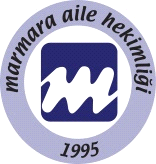 DİKKAT: (Bu formun, Aile Hekimliği poliklinikleri, E-ASM veya ASM’de eğitimden sorumlu uzman/öğretim üyesi ya da aynı eğitim sorumlusunun bilgisi dahilinde beraber çalışılan Aile Hekimi tarafından doldurulması ve kapalı bir zarf içinde Aile Hekimliği Anabilim Dalı'na ulaştırılması beklenmektedir.)DİKKAT!DUYURUŞehir dışında ikamet eden 6.dönem öğrencilerinin yaklaşık 1 hafta süren ASM rotasyonunu ikametgahlarına yakın bir ASM’de tamamlamak istemeleri halinde, kendilerinden sorumlu olacak Aile Hekiminin ad-soyadı, kurum adı ve iletişim no ile birlikte bu rotasyonu sözü geçen ASM’de tamamlamak istediklerine dair dilekçelerini AH’liği stajı başlamadan en geç 1 ay önce Tıp Fakültesi Dekanlığına iletmeleri gerekmektedir. Bilginize,HAFTALARGRUP 5: 02.05-30.06.2022GRUP 5: 02.05-30.06.2022GRUP 5: 02.05-30.06.2022GRUP 5: 02.05-30.06.2022GRUP 5: 02.05-30.06.2022102.05.2022Halk SağlığıHalk SağlığıHalk SağlığıHalk SağlığıHalk Sağlığı209.05.2022Halk SağlığıHalk SağlığıHalk SağlığıHalk SağlığıHalk Sağlığı316.05.2022Halk SağlığıHalk SağlığıHalk SağlığıHalk SağlığıHalk SağlığıGrup 5-AGrup 5-AGrup 5-AGrup 5-BGrup 5-BGrup 5-A1AHMED NAZIM CANATANALPEREN	BOZKURTAYLİN ELMASBERİL AYCAN YAĞIZBERK TOYBURAK BEKGÖZBURCU ÇAKMAKBUSE YURTTUTANÇAĞLA TARIMDUYGU YAVUZGrup 5-A2ELİF PELİN YILMAZEYLEM YAREN YILMAZEYLÜL ÖZAYDINMAHZAD	FARSHBAF AMIRKHIZPOURTALA KANAANKEZBAN SILA KUNTABDULQAYUM MOHAMMADRASOOLŞEYDA NUR    VATANSEVERYUSUFHAN EYÜBOĞLUZEYNEPBAYKALGrup 5-A2ELİF PELİN YILMAZEYLEM YAREN YILMAZEYLÜL ÖZAYDINMAHZAD	FARSHBAF AMIRKHIZPOURTALA KANAANKEZBAN SILA KUNTABDULQAYUM MOHAMMADRASOOLŞEYDA NUR    VATANSEVERYUSUFHAN EYÜBOĞLUZEYNEPBAYKALGrup 5-B1RUFAT ISMAYILZADASAFİYE IRMAK KUŞSALİM İDRİS TURANSERCAN OKTARSERRA NUR ATAOĞLUSİMAY ERDALAYSU AKDENİZAYŞE MERVE USLUBETÜL ÇAKANBURAK TUNAHAN 		EKİNCİKLİGrup5-B2HAMİDE 	TOKOLHASAN ORKUN İPSALALIİREM KAKIMAHMUT BATMANMİRAY EMRANPAPATYA ÖZAYLİN DURİYE ÇEVİKELGÖZDE ÖZTÜRKECE ÇALIŞANDİLARA DEMİRÖRS423.05.2022ASMASMASMPsikiyatriAile Hekimliği530.05.2022ASMASMASMAile HekimliğiPsikiyatri606.06.2022PsikiyatriPsikiyatriAile HekimliğiKadın-DoğumKadın-Doğum606.06.2022PsikiyatriPsikiyatriAile Hekimliği08.06.2022 Çarşamba günü 09.00-16.30’da tüm B grubu için MÜPEAH’da Adli Tıp AD tarafından Adli Otopsi ve Rapor yazımında BB hekiminin yükümlülükleri konulu dersler yapılacaktır. 08.06.2022 Çarşamba günü 09.00-16.30’da tüm B grubu için MÜPEAH’da Adli Tıp AD tarafından Adli Otopsi ve Rapor yazımında BB hekiminin yükümlülükleri konulu dersler yapılacaktır. 713.06.2022Aile HekimliğiAile HekimliğiPsikiyatriKadın-DoğumKadın-Doğum820.06.2022Kadın-DoğumKadın-DoğumKadın-DoğumASMASM927.06.2022Kadın-DoğumKadın-DoğumKadın-DoğumASMASM927.06.202229.06.2022 Çarşamba 09.00-16.30’da tüm B grubu için MÜPEAH’da Adli Tıp AD tarafından Adli Otopsi ve Rapor yazımında BB hekiminin yükümlülükleri konulu dersler yapılacaktır.29.06.2022 Çarşamba 09.00-16.30’da tüm B grubu için MÜPEAH’da Adli Tıp AD tarafından Adli Otopsi ve Rapor yazımında BB hekiminin yükümlülükleri konulu dersler yapılacaktır.29.06.2022 Çarşamba 09.00-16.30’da tüm B grubu için MÜPEAH’da Adli Tıp AD tarafından Adli Otopsi ve Rapor yazımında BB hekiminin yükümlülükleri konulu dersler yapılacaktır.ASMASMStajın 28 ve 30 Haziran günlerinde)Halk Sağlığı COPC araştırma ve projelerinin sunumu için tüm gruplar Başıbüyük’te olacak ya da sunumlar on-line yapılacaktır. Halk Sağlığı Staj başkanı tarafından detaylar duyurulacaktır.Halk Sağlığı COPC araştırma ve projelerinin sunumu için tüm gruplar Başıbüyük’te olacak ya da sunumlar on-line yapılacaktır. Halk Sağlığı Staj başkanı tarafından detaylar duyurulacaktır.Halk Sağlığı COPC araştırma ve projelerinin sunumu için tüm gruplar Başıbüyük’te olacak ya da sunumlar on-line yapılacaktır. Halk Sağlığı Staj başkanı tarafından detaylar duyurulacaktır.Halk Sağlığı COPC araştırma ve projelerinin sunumu için tüm gruplar Başıbüyük’te olacak ya da sunumlar on-line yapılacaktır. Halk Sağlığı Staj başkanı tarafından detaylar duyurulacaktır.Halk Sağlığı COPC araştırma ve projelerinin sunumu için tüm gruplar Başıbüyük’te olacak ya da sunumlar on-line yapılacaktır. Halk Sağlığı Staj başkanı tarafından detaylar duyurulacaktır.İntern doktorun Adı ve Soyadıİntern doktorun Adı ve SoyadıASM Rotasyonu Başlama ve Bitiş TarihleriASM Rotasyonu Başlama ve Bitiş Tarihleri..… / ………………../………………  _  ..… / ………………../………………..… / ………………../………………  _  ..… / ………………../………………..… / ………………../………………  _  ..… / ………………../………………..… / ………………../………………  _  ..… / ………………../………………..… / ………………../………………  _  ..… / ………………../………………..… / ………………../………………  _  ..… / ………………../………………..… / ………………../………………  _  ..… / ………………../………………..… / ………………../………………  _  ..… / ………………../………………..… / ………………../………………  _  ..… / ………………../………………..… / ………………../………………  _  ..… / ………………../………………..… / ………………../………………  _  ..… / ………………../………………..… / ………………../………………  _  ..… / ………………../………………..… / ………………../………………  _  ..… / ………………../………………..… / ………………../………………  _  ..… / ………………../………………..… / ………………../………………  _  ..… / ………………../………………..… / ………………../………………  _  ..… / ………………../………………..… / ………………../………………  _  ..… / ………………../………………..… / ………………../………………  _  ..… / ………………../………………..… / ………………../………………  _  ..… / ………………../………………..… / ………………../………………  _  ..… / ………………../………………Değerlendirme Ölçütleri (Yeterlikler)Değerlendirme Ölçütleri (Yeterlikler)Gözlen-mediBeklentinin altıBeklentinin altıBeklentinin altıBeklentinin altıBeklentinin altıBeklentinin altıSınırdaSınırdaSınırdaSınırdaSınırdaBeklenti düzeyindeBeklenti düzeyindeBeklenti düzeyindeBeklenti düzeyindeÜst düzeydeÜst düzeydeÜst düzeydeÜst düzeydeDeğerlendirme Ölçütleri (Yeterlikler)Değerlendirme Ölçütleri (Yeterlikler)Gözlen-medi11223344555667788991Tıbbi kayıtların tutulması2Rotasyon alanına özgü klinik becerilerin düzeyi (Öykü alma ve fizik muayene)3Tanı ve izlem planları oluşturma sırasında kanıta dayalı yaklaşım /algoritma kullanımı4Tanıya yönelik işlemlerin akılcı seçimi5Tedavi düzenleme sırasında akılcı ilaç kullanımı6Hasta ve yakınları ile iletişimi7Ekip çalışması içindeki tutumu8İş gününe devamlılık ve disiplin9Yasal, etik ve mesleki sorumluluk ve değerleri gözetme, uygun tutum ve davranış sergilemesiGENEL DEĞERLENDİRME1122334455566778899Değerlendirenin Adı SoyadıDeğerlendirme Tarihiİmza:İmza:İmza:İmza:İmza:İmza:İmza:İmza:İmza:İmza:İmza:İmza:İmza:İnternün Rotasyon Boyunca Sergilediği Performansa Yönelik Görüş ve Değerlendirmelerİnternün Rotasyon Boyunca Sergilediği Performansa Yönelik Görüş ve Değerlendirmelerİnternün Rotasyon Boyunca Sergilediği Performansa Yönelik Görüş ve Değerlendirmelerİnternün Rotasyon Boyunca Sergilediği Performansa Yönelik Görüş ve Değerlendirmelerİnternün Rotasyon Boyunca Sergilediği Performansa Yönelik Görüş ve Değerlendirmelerİnternün Rotasyon Boyunca Sergilediği Performansa Yönelik Görüş ve Değerlendirmelerİnternün Rotasyon Boyunca Sergilediği Performansa Yönelik Görüş ve Değerlendirmelerİnternün Rotasyon Boyunca Sergilediği Performansa Yönelik Görüş ve Değerlendirmelerİnternün Rotasyon Boyunca Sergilediği Performansa Yönelik Görüş ve Değerlendirmelerİnternün Rotasyon Boyunca Sergilediği Performansa Yönelik Görüş ve Değerlendirmelerİnternün Rotasyon Boyunca Sergilediği Performansa Yönelik Görüş ve Değerlendirmelerİnternün Rotasyon Boyunca Sergilediği Performansa Yönelik Görüş ve Değerlendirmelerİnternün Rotasyon Boyunca Sergilediği Performansa Yönelik Görüş ve Değerlendirmelerİnternün Rotasyon Boyunca Sergilediği Performansa Yönelik Görüş ve Değerlendirmelerİnternün Rotasyon Boyunca Sergilediği Performansa Yönelik Görüş ve Değerlendirmelerİnternün Rotasyon Boyunca Sergilediği Performansa Yönelik Görüş ve Değerlendirmelerİnternün Rotasyon Boyunca Sergilediği Performansa Yönelik Görüş ve Değerlendirmelerİnternün Rotasyon Boyunca Sergilediği Performansa Yönelik Görüş ve Değerlendirmelerİnternün Rotasyon Boyunca Sergilediği Performansa Yönelik Görüş ve Değerlendirmelerİnternün Rotasyon Boyunca Sergilediği Performansa Yönelik Görüş ve Değerlendirmelerİnternün Rotasyon Boyunca Sergilediği Performansa Yönelik Görüş ve Değerlendirmelerİnternün Rotasyon Boyunca Sergilediği Performansa Yönelik Görüş ve Değerlendirmelerİnternün Güçlü Yönleriİnternün Güçlü Yönleriİnternün Güçlü Yönleriİnternün Güçlü Yönleriİnternün Geliştirmesi Gereken Yönleriİnternün Geliştirmesi Gereken Yönleriİnternün Geliştirmesi Gereken Yönleriİnternün Geliştirmesi Gereken Yönleriİnternün Geliştirmesi Gereken Yönleriİnternün Geliştirmesi Gereken Yönleriİnternün Geliştirmesi Gereken Yönleriİnternün Geliştirmesi Gereken Yönleriİnternün Geliştirmesi Gereken Yönleriİnternün Geliştirmesi Gereken Yönleriİnternün Geliştirmesi Gereken Yönleriİnternün Geliştirmesi Gereken Yönleriİnternün Geliştirmesi Gereken Yönleriİnternün Geliştirmesi Gereken Yönleriİnternün Geliştirmesi Gereken Yönleriİnternün Geliştirmesi Gereken Yönleriİnternün Geliştirmesi Gereken Yönleriİnternün Geliştirmesi Gereken Yönleri